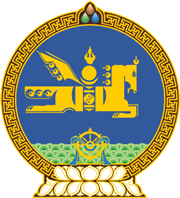 МОНГОЛ УЛСЫН ХУУЛЬ2020 оны 07 сарын 07 өдөр                                                                  Төрийн ордон, Улаанбаатар хот     ЭРҮҮЛ МЭНДИЙН ДААТГАЛЫН ТУХАЙ     ХУУЛЬД ӨӨРЧЛӨЛТ ОРУУЛАХ ТУХАЙ	1 дүгээр зүйл.Эрүүл мэндийн даатгалын тухай хуулийн 151 дүгээр зүйлийн 151.2 дахь хэсгийг доор дурдсанаар өөрчлөн найруулсугай:	“151.2.Эрүүл мэндийн даатгалын байгууллагын даргыг Монгол Улсын Засгийн газрын тухай хуулийн 183 дугаар зүйлд заасан журмын дагуу томилж, чөлөөлнө.”	2 дугаар зүйл.Энэ хуулийг 2020 оны 7 дугаар сарын 07-ны өдөр баталсан Монгол Улсын Засгийн газрын бүрэлдэхүүний тухай хуульд нэмэлт, өөрчлөлт оруулах тухай хууль хүчин төгөлдөр болсон өдрөөс эхлэн дагаж мөрдөнө.		МОНГОЛ УЛСЫН 		ИХ ХУРЛЫН ДАРГА 				Г.ЗАНДАНШАТАР 